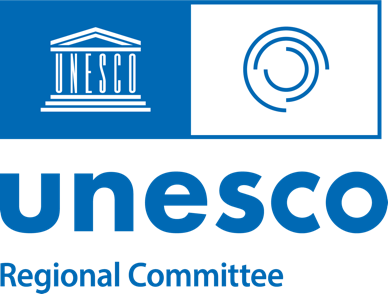 UNESCO Memory of the World Regional Committee for Asia and the Pacific(MOWCAP)Nomination formMemory of the World Asia Pacific Regional Register (revised March 2023) (Nominations must be received by 15 September 2023 for consideration for inscription in 2024)IntroductionInformation on the Memory of the World Asia Pacific Regional Programme can be found at www.mowcapunesco.orgThis form should be completed to nominate documentary heritage to the Memory of the World Asia Pacific Regional Register. It sets out the range of information needed. Nominations should be expressed in clear concise language. A maximum of about twenty A4 pages is usually sufficient.Before you start filling in the nomination form you need to read the Memory of the World Asia Pacific Register Guidelines document available on the MOWCAP website (www.mowcapunesco.org).Completed nomination forms must be submitted to the MOWCAP Secretary-General through the relevant National Commission/s (which are representatives of UNESCO Member States) or with a letter of support from the relevant National Commission/s or in the absence of a National Commission, the relevant government body in charge of relations with UNESCO, involving, if one exists, the relevant National MoW Committee. For an updated contact of the relevant body, please email the Communication and Information Unit at UNESCO Bangkok at ci.bgk@unesco.org.  The completed form should be sent by email to MOWCAPnominations@gmail.com. The Secretary-General will confirm receipt of nominations by email.Contact the Secretary-General at MOWCAPnominations@gmail.com if you need to provide large files such as those for moving images.No material will be returned. All nomination documents will be retained as part of the MOWCAP Archive.If you have any questions related to the Memory of the World programme in Asia and the Pacific (outside of MOWCAP Regional Register nomination matters), please write to MOWCAPinfo@gmail.com.Please make sure to keep a copy of your nomination form for your records and in case the MOWCAP Secretary-General needs to contact you.Note 1: The title and a short description of all nomination forms accepted for assessment will be put on the MOWCAP website prior to a decision being made about whether or not they will be inscribed on the register. The MOWCAP Secretary-General will provide copies of admissible nomination forms on request. Note 2: If inscribed, the nomination form will be posted on the MOWCAP website with the personal details of expert referees removed.Note 3: Please carefully read Section D of the Memory of the World Asia Pacific Register Guidelines document on Admissibility before starting to fill in the form.Kim Kwibae Chair, MOWCAPMemory of the World Asia Pacific Regional Register Nomination Form4	 Declaration of AuthorityI certify that I/we have the authority to nominate the documentary heritage described in this document to the Asia Pacific Regional Memory of the World Register. All nominators must sign here. (A signed support letter from the nominators’ National Commissions is required when the nomination is from two or more Member States. See Section J in the Process document for more details) Signature/s of nominator/s………………………………………………………………………………………Please note: Written permission for nomination of this item from the Owners and/or Custodian/s if different from the nominator must be attached to this Nomination Form.I certify that the above named experts have given their written permission for their names and contact details to be used in connection with this nomination to the Memory of the World Asia Pacific Regional Register. Signature	Full name (Please PRINT)DateOffice Use OnlyOffice Use OnlyID code:Item or collection short title:Institution / Owner:Country or countries1	Title of Documentary Heritage Item or Collection (max 10 words)The title will be used for such activities as publicity and certificates of inscription.2	Summary (max 200 words)Give a brief description of the documentary heritage being nominated, and the reasons for proposing it. Include the type of document heritage such as manuscripts, papers, film etc. Highlight the nature, uniqueness and significance of the nominated documentary heritage.3	Nominator/s Contact details3	Nominator/s Contact details3.1	Name of nominator/s (person/s or organisation/s)3.1	Name of nominator/s (person/s or organisation/s)3.2	Relationship to the nominated documentary heritage3.2	Relationship to the nominated documentary heritage3.3	Contact person/s 3.3	Contact person/s 3.4	Contact details3.4	Contact detailsNameAddressNamePositionAddressEmail5	Legal Information5	Legal Information5.1	Owner/s of the documentary heritage (name and contact details, if different from the nominator/s)5.1	Owner/s of the documentary heritage (name and contact details, if different from the nominator/s)NameAddressTelephoneEmail5.2	Custodian/s of the documentary heritage (name and contact details if different from the owner/s)5.2	Custodian/s of the documentary heritage (name and contact details if different from the owner/s)NameAddressTelephoneEmail5.3		Legal statusProvide details of the legal and administrative powers for the preservation of the documentary heritage.5.4		AccessibilityDescribe how the documentary heritage may be accessedAny access restrictions should be explicitly stated below (for instance if advance permission is required, or if general access is not permitted by tradition or custom of the originating community).5.5		Copyright statusDescribe the copyright status of the item(s) / collection, if known. The answer to this question is not taken into account when determining whether the nominated documentary heritage meets the criteria for inscription. 6	Details of the Nominated Documentary Heritage6	Details of the Nominated Documentary Heritage6	Details of the Nominated Documentary Heritage6.1	Exact title of the documentary heritageGive the exact title of the nominated documentary heritage and the exact name of the nominating institution/s.6.1	Exact title of the documentary heritageGive the exact title of the nominated documentary heritage and the exact name of the nominating institution/s.6.1	Exact title of the documentary heritageGive the exact title of the nominated documentary heritage and the exact name of the nominating institution/s.6.2		Type of documentary heritageDescribe the type/s of documentary heritage. Examples include papers, photos, digital, maps, manuscripts, film etc. 6.2		Type of documentary heritageDescribe the type/s of documentary heritage. Examples include papers, photos, digital, maps, manuscripts, film etc. 6.2		Type of documentary heritageDescribe the type/s of documentary heritage. Examples include papers, photos, digital, maps, manuscripts, film etc. 6.3	Catalogue or registration detailsGive the catalogue or registration details for the item or collection.A nominated collection or archival fonds must be finite, with clear beginning and end dates. If the catalogue or registration details are too long, provide a description of the contents with sample catalogue entries, accession or registration numbers. Or you can add the catalogue/registration details as an appendix, or provide a link to an online inventory.6.3	Catalogue or registration detailsGive the catalogue or registration details for the item or collection.A nominated collection or archival fonds must be finite, with clear beginning and end dates. If the catalogue or registration details are too long, provide a description of the contents with sample catalogue entries, accession or registration numbers. Or you can add the catalogue/registration details as an appendix, or provide a link to an online inventory.6.3	Catalogue or registration detailsGive the catalogue or registration details for the item or collection.A nominated collection or archival fonds must be finite, with clear beginning and end dates. If the catalogue or registration details are too long, provide a description of the contents with sample catalogue entries, accession or registration numbers. Or you can add the catalogue/registration details as an appendix, or provide a link to an online inventory.6.4	Images of the documentary heritage.Three to six digital images of the documentary heritage should be provided as attachments to this form. By providing the images you are agreeing that they can be used by MOWCAP for the purpose of promoting Memory of the World e.g. newsletters, website etc. Please clearly note on this form if you do not wish MOWCAP to use the images for publicity or promotional purposes (for instance if not permitted by tradition or custom of the originating community).6.4	Images of the documentary heritage.Three to six digital images of the documentary heritage should be provided as attachments to this form. By providing the images you are agreeing that they can be used by MOWCAP for the purpose of promoting Memory of the World e.g. newsletters, website etc. Please clearly note on this form if you do not wish MOWCAP to use the images for publicity or promotional purposes (for instance if not permitted by tradition or custom of the originating community).6.4	Images of the documentary heritage.Three to six digital images of the documentary heritage should be provided as attachments to this form. By providing the images you are agreeing that they can be used by MOWCAP for the purpose of promoting Memory of the World e.g. newsletters, website etc. Please clearly note on this form if you do not wish MOWCAP to use the images for publicity or promotional purposes (for instance if not permitted by tradition or custom of the originating community).6.5		History/Origin/Background/ProvenanceSet out the history of the item or collection - its ‘life story’ or provenance - from the time when it was created to its place in your institution. This is critical to the item or collection's authenticity. You may not know all the details, but give as comprehensive an account of the item or collection's provenance as you can.6.5		History/Origin/Background/ProvenanceSet out the history of the item or collection - its ‘life story’ or provenance - from the time when it was created to its place in your institution. This is critical to the item or collection's authenticity. You may not know all the details, but give as comprehensive an account of the item or collection's provenance as you can.6.5		History/Origin/Background/ProvenanceSet out the history of the item or collection - its ‘life story’ or provenance - from the time when it was created to its place in your institution. This is critical to the item or collection's authenticity. You may not know all the details, but give as comprehensive an account of the item or collection's provenance as you can.6.6		BibliographyProvide a list of at least 3 published sources that have been produced using the nominated documentary heritage.A bibliography provides evidence that the documentary heritage has been used by scholars, and knowledge of its impact and influence is in the public domain. It is a good idea to cite the works of scholars from outside your own country, as well as local scholars, to demonstrate this influence.6.6		BibliographyProvide a list of at least 3 published sources that have been produced using the nominated documentary heritage.A bibliography provides evidence that the documentary heritage has been used by scholars, and knowledge of its impact and influence is in the public domain. It is a good idea to cite the works of scholars from outside your own country, as well as local scholars, to demonstrate this influence.6.6		BibliographyProvide a list of at least 3 published sources that have been produced using the nominated documentary heritage.A bibliography provides evidence that the documentary heritage has been used by scholars, and knowledge of its impact and influence is in the public domain. It is a good idea to cite the works of scholars from outside your own country, as well as local scholars, to demonstrate this influence.6.7	Names, qualifications and contact details of experts Provide the details of two to three independent people with expert knowledge about the values and provenance of the documentary heritage who may be contacted by MOWCAP for further information on your nomination. Note that the Register Sub Committee (RSC) may also contact other experts. The names and contact details of your referees will not be publicly disclosed by MOWCAP nor disclosed without their permission to any third party.6.7	Names, qualifications and contact details of experts Provide the details of two to three independent people with expert knowledge about the values and provenance of the documentary heritage who may be contacted by MOWCAP for further information on your nomination. Note that the Register Sub Committee (RSC) may also contact other experts. The names and contact details of your referees will not be publicly disclosed by MOWCAP nor disclosed without their permission to any third party.6.7	Names, qualifications and contact details of experts Provide the details of two to three independent people with expert knowledge about the values and provenance of the documentary heritage who may be contacted by MOWCAP for further information on your nomination. Note that the Register Sub Committee (RSC) may also contact other experts. The names and contact details of your referees will not be publicly disclosed by MOWCAP nor disclosed without their permission to any third party.NameQualificationsAddressEmailPhoneNameQualificationsAddressEmailPhoneNameQualificationsAddressEmailPhone7	Authenticity and Integrity7.1	Authenticity and IntegrityIs the documentary heritage what it appears to be? For example, has its identity and provenance been reliably established; are supplementary parts being kept elsewhere and not included in the nomination; has it been altered or damaged; are sections or pages missing; is part of the documentary heritage lost?8	Primary criteria: Regional SignificanceMore details on what is required for each criterion are provided in the MOWCAP Register Guidelines document available on the MOWCAP website You only need to provide information for criteria that are relevant to your nomination8.1		Historical SignificanceWhat does the documentary heritage tell us in relation to the history of the Asia Pacific region as a whole, or to a sub-region such as Central, South, Southeast, East Asia or Melanesia, Micronesia, Polynesia, Australasia?8.2		Form and Style SignificanceIs the document an outstanding example of its type?This criterion refers to the physical nature of the documentary heritage. Is the documentary heritage a particularly fine exemplar of its type; does it have outstanding qualities of beauty and craftsmanship; is it a new or unusual type of carrier or is it an example of a type of document that is now obsolete or superseded?8.3		Social Community or Spiritual SignificanceIs the documentary heritage attached to a specific existing community and demonstrably significant? Information should be provided on what the nominated item represents and how this attachment is expressed. If there are any, ensure to mention any relation to Gender, Indigenous and other minority or marginalised groups.9	Regional Significance: Comparative criteriaThe item or collection should be compared to similar items or collections, whether on any of the Memory of the World registers or not. The comparison should outline the similarities between the nominated documentary heritage has with others as well as the differences, and the reasons that make the nominated documentary heritage stand out. The comparative analysis should aim to explain the importance of the nominated documentary heritage in its national, regional and even international context (if applicable). Consulting successful inscriptions to both regional and international registers is highly encouraged for this endeavour in order to ascertain and demonstrate uniqueness or intercultural connections.The purpose of the comparative analysis is to show that the nominator has tried to find any existing duplicates or other similar examples of the item or collection, and to demonstrate that there is room for this item or collection to be included on the MOWCAP Regional Register.9.1	Uniqueness or RarityProvide the results of the comparative analysis. Can the documentary heritage be described as unique (the only one of its kind ever created) or rare (one of a few survivors from a larger number)?10	Gender Gender equality is one of two global priorities of UNESCO. If there are any specific aspects of the nomination that relate to gender equality, please describe them in detail, explaining what the nominated documentary heritage tells us about the lives of women and girls in Asia and the Pacific, and any impacts on women and girls or on gender equality in the region.11	Statement of SignificanceProvide a summary of the points made under the primary and comparative criteria, and the test of authenticity and integrity. Why is the documentary heritage important to the world and what has its impact been beyond the boundaries of a single Asia Pacific state?The summary should be about 300-600 words12	Risk Assessment12.1	 ConditionDescribe the physical condition of the documentary heritage.12.2	Threat/RiskDetail the nature and scope of threats to the nominated documentary heritage. For example, poor storage, climate, control of access.13	Preservation and Access Management PlanManagement PlanAre there management plans to preserve and provide access to the nominated documentary heritage?	YES	NOIf YES, describe or attach a summary of the plan or plans. If NO, provide details about any proposed preservation, storage and access strategies and plans.Is there a disaster risk management plan in place to support the preservation and safeguarding of  the nominated documentary heritage?	YES	NOIf YES, describe or attach a summary of the disaster risk management plan or plans (if not included in the  management plan).If NO, provide details about any proposed disaster risk management strategies and plans. This is an opportunity to express any needs for technical support/assistance.14	Consultation with StakeholdersProvide details of consultation with stakeholders about this nomination. Stakeholders include communities with an involvement in the documentary heritage, owners and custodians of the documentary heritage and scholars who research the documentary heritage15	Other Information to Support the NominationPlease provide any other information that supports the inclusion of this documentary heritage collection on the Memory of the World Asia Pacific Regional Register.Check ListMOWCAP website reviewedMOWCAP Register Guidelines readShort title provided (section 1)Summary completed (maximum200 word) (section 2)Name and contact details of nominator/s completed (section 3)Authority to nominate completed (section 4)Authority provided by each National Commission when the nomination is from two or more Member States (section 5)Name and contact details of Owner/s or Custodian/s completed (section 5.1, 5.2)Details of legal status completed (section 5.3)Details of accessibility and any limitations completed (section 5.4)Details of copyright status completed (section 5.5)Identity of documentary heritage recorded (6.1-6.5)Bibliography completed (section 6.6)Names, qualifications and contact details of two to three independent experts recorded (section 6.7)Certification that experts have agreed to be contacted about the nomination (section 6.7)Evidence presented of authenticity (section 7)Evidence presented of regional significance (section 8)Comparative analysis completed (section 9)Information presented on uniqueness or rarity (section 9)Gender analysis completed (section 10)Statement of Significance completed (section 11)Risk assessment section completed (section 12)Preservation and access management section completed and relevant documents attached (section 13)Details of consultation with stakeholders provided (section 14)Other relevant information provided - if applicable (section 15)